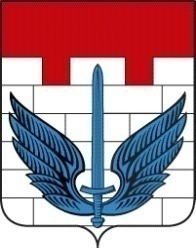 ГЛАВА ЛОКОМОТИВНОГО ГОРОДСКОГО ОКРУГАЧЕЛЯБИНСКОЙ ОБЛАСТИП О С Т А Н О В Л Е Н И Е« 30 » марта 2020 г. № 38-пп. ЛокомотивныйО внесении изменений в постановление «О введении режима повышенной готовности» В соответствии с распоряжением Правительства Челябинской области от 18.03.2020 года № 146-рп «О введении режима повышенной готовности» (в редакции распоряжений Правительства от 26.03.2020 года; от 27.03.2020 года; от 28.03.2020 года»:ПОСТАНОВЛЯЮ:1. Внести изменения в постановление Главы Локомотивного городского округа от 23.03.2020 года № 33-п «О введении режима повышенной готовности» и изложить его в следующей редакции:«О введении режимаповышенной готовности В связи с угрозой распространения в Челябинской области коронавирусной инфекции (2019-nCoV),  в соответствии с подпунктом «б» пункта 6 статьи 4.1 Федерального закона «О защите населения и территорий от чрезвычайных ситуаций природного и техногенного характера»,- ПОСТАНОВЛЯЮ:1. Ввести на территории Локомотивного городского округа режим повышенной готовности.2. Запретить до 10 апреля 2020 года проведение на территории Локомотивного городского округа спортивных, зрелищных, публичных и иных массовых мероприятий.3. Временно приостановить на территории Локомотивного городского округа:1) проведение досуговых, развлекательных, зрелищных, культурных, физкультурных, спортивных, выставочных, просветительских, рекламных и иных подобных мероприятий с присутствием граждан, а также оказание соответствующих услуг, в том числе в  парке отдыха «Детский городок», развлекательном центре и иных местах массового посещения граждан;2) деятельность дискотек, кинозалов, детских игровых комнат и детских развлекательных центров, иных развлекательных и досуговых заведений;3) проведение досуговых мероприятий в центрах социального обслуживания населения, а также работу библиотеки и учреждений культурно-досугового типа.4. Приостановить на территории Локомотивного городского округа с 28 марта по 5 апреля 2020 года:1) деятельность предприятий общественного питания всех форм, за исключением дистанционной торговли;2) работу объектов розничной торговли, за исключением аптек и аптечных пунктов, а также объектов розничной торговли в части реализации продовольственных товаров и (или) непродовольственных товаров первой необходимости, указанных в приложении к настоящему постановлению, продажи товаров дистанционным способом, в том числе с условием доставки;3) работу фитнес-центров, салонов красоты, косметических, СПА-салонов, массажных салонов, соляриев, бань, саун и иных объектов, в которых оказываются подобные услуги, предусматривающие присутствие граждан;4) оказание стоматологических услуг, за исключением заболеваний и состояний, требующих оказания стоматологической помощи в экстренной или неотложной форме;5) посещение гражданами парков культуры и отдыха.5. Приостановить с 26 марта 2020 года до особого распоряжения посещение обучающимися муниципального казенного общеобразовательного учреждения «Средняя общеобразовательная школа № 2» и муниципального казенного учреждения дополнительного образования «Детская школа искусств».6. Руководителям муниципальных дошкольных образовательных учреждений (детских садов) (с учетом мнения родителей воспитанников) организовать с 30 марта 2020 года дежурные разновозрастные группы.7. Гражданам, проживающим на территории Локомотивного городского округа, ограничить поездки, в том числе в целях туризма и отдыха, и воздержаться от посещения театрально-зрелищных, культурно-просветительских, деловых, зрелищно-развлекательных, спортивных и других массовых мероприятий, в том числе на территории иных субъектов Российской Федерации.8. Гражданам, проживающим и прибывшим на территорию Локомотивного городского округа, посещавшим территории за пределами Российской Федерации, где зарегистрированы случаи коронавирусной инфекции (2019-nCoV):1) сообщать на горячую линию Министерства здравоохранения Челябинской области  (телефон 8 (351) 240-15-16) и Управления Федеральной службы по надзору в сфере защиты прав потребителей и благополучия человека по Челябинской области (телефон 8-800-55-49-43) следующую информацию: даты и место пребывания за пределами Российской Федерации, дату прибытия и место проживания на территории Локомотивного городского округа, контактную информацию для организации медицинского наблюдения;2) обеспечить самоизоляцию на дому на срок 14 дней со дня возвращения в Российскую Федерацию (не посещать работу, учебу, минимизировать посещение общественных мест);3) при появлении первых респираторных симптомов незамедлительно обратиться за медицинской помощью на дому без посещения медицинских организаций;4) соблюдать постановления и рекомендации должностных лиц  Управления Федеральной службы по надзору в сфере защиты прав потребителей и благополучия человека по Челябинской области о нахождении в режиме изоляции на дому.9. Рекомендовать работодателям, осуществляющим деятельность на территории Локомотивного городского округа:1) воздержаться от направления своих работников в служебные командировки за пределы Российской Федерации, от проведения мероприятий с участием иностранных граждан, а также от принятия участия в таких мероприятиях со дня вступления настоящего постановления;2) осуществлять мероприятия, направленные на выявление работников с признаками инфекционного заболевания (повышенная температура тела, кашель и другие) и недопущение нахождения таких работников на рабочем месте;3) оказать содействие работникам в обеспечении соблюдения режима самоизоляции на дому;4) при поступлении запроса Управления Федеральной службы по надзору в сфере защиты прав потребителей и благополучия человека по Челябинской области незамедлительно представлять информацию о всех контактах работника, заболевшего  коронавирусной инфекцией (2019-nCoV);5) при поступлении информации от Управления Федеральной службы по надзору в сфере защиты прав потребителей и благополучия человека по Челябинской области о заболевании работника коронавирусной инфекцией (2019-nCoV) организовать проведение дезинфекции помещений, где находился указанный заболевший работник;6) активизировать внедрение дистанционных способов проведения собраний, совещаний и иных мероприятий с использованием сетей связи общего пользования.10. Гражданам в возрасте старше 65 лет, проживающим на территории Локомотивного городского округа, соблюдать режим самоизоляции и ограничить посещение мест массового пребывания, учреждений (организаций) социально-бытовой сферы, торговых и культурно-развлекательных объектов, пользование общественным транспортом.Рекомендовать гражданам воздержаться от посещения религиозных объектов.11. Исполняющей обязанности главного врача Государственного бюджетного учреждений здравоохранения «Областная больница» р.п. Локомотивный (Давыдовой Р.П.):1) обеспечить работу ГБУЗ «Областная больница» рабочего поселка Локомотивный в соответствии с требованиями санитарных правил и норм в условиях регистрации коронавирусной инфекцией (2019-nCoV), полную готовность сил и средств к оказанию медицинской помощи с ежедневным мониторингом ресурсного обеспечения; 2) подготовить план поэтапного перепрофилирования коечного фонда медицинского учреждения с учетом эпидемиологической ситуации;3) обеспечить контроль соблюдения маршрутизации пациентов в соответствии с принятыми нормативными документами и эпидемиологической ситуацией;4) обеспечить проведение лабораторного обследования на коронавирусную инфекцию (2019-nCoV) в течении 14 дней всех лиц, вернувшихся из стран Европы или прибывших транзитом из стран Европы, а также в течении месяца всех лиц, вернувшихся из иных зарубежных  поездок и обратившихся за медицинской помощью по поводу появления симптомов простудных заболеваний;5) обеспечить возможность оформления листков нетрудоспособности или справок без посещения медицинского учреждения для лиц, прибывших на территорию Локомотивного городского округа, посещавших территории за пределами Российской Федерации, где зарегистрированы случаи коронавирусной инфекции (2019-nCoV);6) организовать работу медицинского учреждения с приоритетом оказания медицинской помощи на дому больным с респираторными симптомами, посещавшим территории, где зарегистрированы случаи коронавирусной инфекции (2019-nCoV), и пациентам старше 60 лет, для чего обеспечить усиление выездной амбулаторной службы сотрудниками медицинского учреждения;7) обеспечить готовность медицинского учреждения, осуществляющего первичную медико-санитарную помощь, медицинскую помощь в амбулаторных и стационарных условиях, в том числе на дому, к приему и оперативному оказанию медицинской помощи больным с признаками инфекционных заболеваний, отбору биологического материала для проведения исследования на коронавирусную инфекцию (2019-nCoV);8) совместно с  Управлением Федеральной службы по надзору в сфере защиты прав потребителей и благополучия человека по Челябинской области обеспечить изоляцию граждан, у которых по результатам лабораторных исследований подтверждено наличие коронавирусной инфекции (2019-nCoV), в соответствии с медицинскими показаниями, а также выявление и изоляцию лиц, контактных с заболевшим;9) организовать освоение специалистами с высшим медицинским образованием интерактивного модуля на Портале непрерывного медицинского образования либо иной образовательной программы по изучению Методических рекомендаций Министерства здравоохранения Российской Федерации по профилактике, диагностике и лечению коронавирусной инфекции (2019-nCoV).12. Управлению социальной защиты населения (Юдина В.Г.) обеспечить на безвозмездной основе оказание услуг одиноко проживающим гражданам, достигшим возраста 65 лет и старше, по доставке продуктов питания, медикаментов, предметов первой необходимости, а также содействию в оплате жилищно-коммунальных и иных услуг.13. Отделу ЗАГС администрации (Бочкарева А.Ш.):отменить выездные  мероприятия по государственной регистрации заключения брака;предлагать лицам, желающим произвести государственную регистрацию заключения брака в торжественной обстановке, перенести ее на более поздний срок, а в случае отказа – ограничить количество участников мероприятия (не более 10 человек, включая сотрудников органа ЗАГС);разместить информацию, указанную в настоящем пункте, на официальном сайте администрации Локомотивного городского округа.14. Рекомендовать юридическим лицам и индивидуальным предпринимателям, осуществляющим деятельность в местах массового скопления людей (в том числе на торговых объектах, в местах проведения театрально-зрелищных, деловых, культурно-просветительских, зрелищно-развлекательных, спортивных мероприятий) регулярно проводить мероприятия по дезинфекции, размещать при входах и в местах наибольшего скопления людей антисептические средства для работников и посетителей, разместить устройства для обеззараживания воздуха.15. Управлению экономического развития (Довгун А.С.) обеспечить проведение мониторинга цен на противовирусные препараты и средства индивидуальной защиты в аптечных организациях и торговых сетях Локомотивного городского округа.16. Муниципальному бюджетному учреждению «Многофункциональный центр оказания государственных и муниципальных услуг (Байжанова А.У.):с 26 марта 2020 года перейти на прием граждан в МФЦ исключительно предварительной записи;внести изменения в график работы МФЦ, предусмотрев 30 минутные перерывы для санитарной обработки помещения каждые 2 часа работы;снизить интенсивность работы подразделения за счет сокращения графика работы;рассмотреть возможность обеспечения лиц группы риска (60+) возможностью получения услуг посредством выездного обслуживания;организовать дополнительное информирование граждан о возможности получения государственных и муниципальных услуг в электронной форме на Портале государственных и муниципальных услуг.17. Муниципальному унитарному предприятию «Жилищно-коммунальное хозяйство» (Шиганов Г.А.), управляющим компаниям, организациям - поставщикам жилищно-коммунальных услуг ограничить кассовое обслуживание населения по сбору платежей за оказанные услуги.18. Руководителям муниципальных учреждений и предприятий Локомотивного городского округа определить численность работников, обеспечивающих с 30 марта по 3 апреля 2020 года функционирование организаций.	19. Управлению экономического развития (Довгун А.С.) обеспечить доведение настоящего постановления до торговых организаций, организаций общественного питания, досуговых (развлекательных) и иных заведений сферы оказания услуг.	20. Отделу жилищно-коммунального хозяйства (Солдатенко А.Н.) довести настоящее постановление до организаций жилищно-коммунальной сферы и управляющий компаний.21. Настоящее постановление подлежит официальному опубликованию в газете «Луч Локомотивного» (Саигалина Т.Д.) и размещению на официальном сайте Администрации Локомотивного городского округа в сети Интернет (Мамыкин О.В.)22. Контроль выполнения настоящего постановления возложить на исполняющую обязанности Главы администрации Локомотивного городского округа Е.М.Попову.»2. Настоящее постановление подлежит официальному опубликованию в газете «Луч Локомотивного» (Саигалина Т.Д.) и размещению на официальном сайте Администрации локомотивного городского округа в сети Интернет (Мамыкин О.В.)3. Контроль выполнения настоящего постановления возложить на исполняющую обязанности Главы администрации Локомотивного городского округа Е.М.Попову.Глава Локомотивного городского округа					А.М. Мордвиновприложение к постановлению Главы округа от 30 марта 2020 года №«приложение к постановлению Главы округа от 23 марта 2020 года № 33-пПеречень непродовольственных товаров первой необходимостиСанитарно-гигиеническая маска.Антисептик для рук.Салфетки влажные.Салфетки сухие.Мыло туалетное.Мыло хозяйственное.Зубная паста.Щетка зубная.Бумага туалетная. Гигиенические прокладки. Стиральный порошок. Подгузники детские. Спички, коробок. Свечи. Пеленка для новорожденного. Шампунь детский. Шампунь от опрелостей детский. Бутылочка для кормления. Соска-пустышка. Бензин автомобильный. Дизельное топливо. Сжиженный природный газ. Компримированный природный газ. Сжиженные углеводные газы. Препараты для ветеринарного применения».